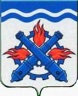 РОССИЙСКАЯ ФЕДЕРАЦИЯДУМА ГОРОДСКОГО ОКРУГА ВЕРХНЯЯ ТУРАШЕСТОЙ СОЗЫВШестьдесят первое заседание РЕШЕНИЕ №  	___ декабря 2022 года   г. Верхняя Тура О бюджете Городского округа Верхняя Турана 2023 год и плановый период 2024 и 2025 годов	Рассмотрев представленный главой Городского округа Верхняя Тура проект бюджета Городского округа Верхняя Тура на 2023 год и плановый период 2024 и 2025 годов,  руководствуясь положениями статьи 58 Устава Городского  округа Верхняя Тура, ДУМА ГОРОДСКОГО ОКРУГА ВЕРХНЯЯ ТУРА РЕШИЛА:Утвердить бюджет Городского округа Верхняя Тура на 2023 год и плановый период 2024 и 2025 годов:Статья 1. Основные характеристики местного бюджета Установить  общий  объем  доходов  местного бюджета:722 005 428,00 рублей, в  том числе  безвозмездные поступления  от других бюджетов бюджетной системы Российской Федерации – 491 947 670,00 рублей, налоговые и неналоговые доходы – 230 057 758,00 рублей, из них  налог на доходы  физических  лиц  по  дополнительному нормативу    отчислений  – 119 098 000,00 рублей, на 2023 год;558 885 031,00 рублей, в том числе безвозмездные поступления от других бюджетов бюджетной системы Российской Федерации – 311 645 100,00 рублей, налоговые и неналоговые доходы – 247 239 931,00 рублей, из них  налог на доходы  физических  лиц  по  дополнительному нормативу  отчислений  – 145 281 000,00 рублей, на 2024 год;566 989 036,00 рублей, в том числе безвозмездные поступления от других бюджетов бюджетной системы Российской Федерации – 297 680 000,00 рублей, налоговые и неналоговые доходы – 269 309 036,00 рублей, из них  налог на доходы  физических  лиц  по  дополнительному нормативу  отчислений  – 151 819 000,00 рублей, на 2025 год.Установить  общий  объем  расходов  местного  бюджета:733 005 972,00 рублей  на 2023 год;559 386 500,00 рублей,  в том числе общий объем условно утвержденных расходов – 8 647 000,00 рублей, на 2024 год;575 055 700,00 рублей,  в том числе общий объем условно утвержденных расходов – 17 663 700,00 рублей, на 2025 год.Установить дефицит местного бюджета:11 000 544,00  рублей на 2023 год;501 469,00 рублей на 2024 год;8 066 664,00 рублей на 2025 год. Статья 2. Свод доходов местного бюджета Утвердить свод доходов местного бюджета на 2023 год (приложение 1).Утвердить свод доходов местного бюджета на 2024 и 2025 годы (приложение 2).Статья 3. Нормативы зачисления отдельных доходов в местный бюджетУстановить на 2023 – 2025 годы нормативы зачисления доходов в местный бюджет, нормативы распределения по которым не установлены бюджетным законодательством Российской Федерации и Свердловской области (приложение 3). Статья 4. Распределение бюджетных ассигнований местного бюджетаУтвердить распределение бюджетных ассигнований по разделам, подразделам, целевым статьям (муниципальным программам и непрограммным направлениям деятельности), группам и подгруппам видов расходов классификации расходов бюджетов на 2023 год (приложение 4).Утвердить распределение бюджетных ассигнований по разделам, подразделам, целевым статьям (муниципальным программам и непрограммным направлениям деятельности), группам и подгруппам видов расходов классификации расходов бюджетов на 2024 и 2025 годы (приложение 5).Статья 5. Ведомственная структура расходов местного бюджетаУтвердить ведомственную структуру расходов местного бюджета на 2023 год (приложение 6).Утвердить ведомственную структуру расходов местного бюджета на 2024 и 2025 годы (приложение 7).Статья 6. Перечень муниципальных программ Городского округа Верхняя ТураУтвердить перечень муниципальных программ Городского округа Верхняя Тура, подлежащих реализации в 2023 году (приложение 8).Утвердить перечень муниципальных программ Городского округа Верхняя Тура, подлежащих реализации в 2024 и 2025 годах (приложение 9).Статья 7. Объем бюджетных ассигнований Дорожного фонда Городского округа Верхняя ТураУтвердить объем бюджетных ассигнований Дорожного фонда Городского округа Верхняя Тура:21 684 886,00 рублей на 2023 год;20 245 600,00  рублей на 2024 год;11 461 036,00  рублей на 2025 год.Статья 8. Общий объем бюджетных ассигнований, направляемых на исполнение публичных нормативных обязательств Городского округа Верхняя ТураУстановить общий объем бюджетных ассигнований, направляемых из местного бюджета на исполнение публичных нормативных обязательств Городского округа Верхняя Тура:0,00 рублей на 2023 год;0,00 рублей на 2024 год;0,00 рублей на 2025 год.Статья 9. Размер резервного фонда администрации Городского округа Верхняя ТураУтвердить размер резервного фонда администрации Городского округа Верхняя Тура:150 000,00 рублей на 2023 год;150 000,00 рублей на 2024 год;150 000,00 рублей на 2025 год.Статья 10. Верхний предел муниципального внутреннего долга Городского округа Верхняя тураУстановить верхний предел муниципального внутреннего долга Городского округа Верхняя Тура: по состоянию на 1 января 2024 года  –  0,00 рублей, в том числе верхний предел долга по муниципальным гарантиям Городского округа Верхняя Тура – 0,00 рублей;по состоянию на 1 января 2025 года – 0,00 рублей, в том числе верхний предел долга по муниципальным гарантиям Городского округа Верхняя Тура – 0,00 рублей;по состоянию на 1 января 2026 года – 0,00 рублей, в том числе верхний предел долга по муниципальным гарантиям Городского округа Верхняя Тура – 0,00 рублей.Статья 11.  Обслуживание муниципального долга Городского округа Верхняя ТураРасходы местного бюджета на обслуживание муниципального долга Городского округа Верхняя Тура на 2023-2025 годы не предусматриваются.Статья 12. Муниципальные внутренние заимствования Городского округа Верхняя ТураМуниципальные внутренние заимствования  Городского округа Верхняя Тура  в  2023 – 2025 годах не осуществляются.Статья 13. Муниципальные гарантии Городского округа Верхняя Тура Муниципальные гарантии Городского округа Верхняя Тура  в 2023 – 2025 годах не предоставляются.Статья 14. Свод источников финансирования дефицита местного бюджетаУтвердить свод источников финансирования дефицита местного бюджета на 2023 год (приложение 10).Утвердить свод источников финансирования дефицита местного бюджета на 2024 и 2025 годы (приложение 11).Статья 15. Основания  для внесения изменений в показатели сводной бюджетной росписи местного бюджетаВ ходе исполнения местного бюджета показатели сводной бюджетной росписи могут быть изменены в соответствии с решениями руководителя финансового  органа Городского  округа  Верхняя Тура  без внесения изменений в настоящее Решение в  случаях, предусмотренных Бюджетным  кодексом Российской Федерации, а также по  следующим дополнительным основаниям в случаях:1) необходимости предоставления муниципальным служащим Городского округа Верхняя Тура выплат, предусмотренных законодательством Российской Федерации и муниципальными правовыми актами о муниципальной службе, за исключением выплат, осуществляемых за счет фонда оплаты труда муниципальных  служащих  Городского округа  Верхняя Тура  и  при направлении муниципальных  служащих Свердловской области  в  служебные командировки, на основании правовых актов органов местного самоуправления Городского округа Верхняя Тура;2)  принятия нормативных правовых актов, принятия в установленном порядке иных решений органами исполнительной власти Свердловской области или заключения соглашений с органами исполнительной власти Свердловской области, предусматривающих предоставление межбюджетных трансфертов из других бюджетов бюджетной системы Российской Федерации  бюджету Городского округа Верхняя Тура;3) возврата в бюджет Городского округа Верхняя Тура межбюджетных трансфертов, предоставленных в форме субсидий и иных межбюджетных трансфертов, имеющих целевое назначение, не использованных в отчетном финансовом году, при принятии решения о наличии в них потребности главным администратором доходов бюджета, из которого они были предоставлены в отчетном финансовом году;4)  необходимости изменения бюджетных ассигнований на предоставление субсидий производителям товаров, работ, услуг при образовании экономии в ходе исполнения местного бюджета по предоставлению этих субсидий у главного распорядителя средств местного бюджета;5)  необходимости перераспределения бюджетных ассигнований, предусмотренных главному распорядителю средств местного бюджета на финансовое обеспечение мероприятий муниципальной программы Городского округа Верхняя Тура, между этими мероприятиями при образовании экономии в ходе исполнения местного бюджета по использованию бюджетных ассигнований, предусмотренных главному распорядителю средств местного бюджета, по отдельным мероприятиям этой муниципальной программы;6)  необходимости перераспределения бюджетных ассигнований, предусмотренных главному распорядителю средств  местного бюджета на финансовое обеспечение мероприятий, предусмотренных муниципальной программой Городского округа Верхняя Тура, между муниципальными учреждениями Городского округа Верхняя Тура различных типов;7)  необходимости перераспределения бюджетных ассигнований, предусмотренных главному распорядителю средств местного бюджета по соответствующей целевой статье бюджета (муниципальной программе Городского округа Верхняя Тура и непрограммному направлению деятельности), между видами расходов бюджета этой целевой статьи бюджета (муниципальной программы Городского округа Верхняя Тура и непрограммному направлению деятельности) при образовании экономии в ходе исполнения местного бюджета по использованию бюджетных ассигнований, предусмотренных главному распорядителю средств местного бюджета, по отдельным видам расходов бюджета этой целевой статьи бюджета (муниципальной программе Городского округа Верхняя Тура и непрограммному направлению деятельности);	8)  необходимости перераспределения бюджетных ассигнований, предусмотренных главному распорядителю средств местного бюджета на социальные выплаты, не отнесенные к публичным нормативным обязательствам Городского округа Верхняя Тура, между видами социальных выплат в пределах общего объема бюджетных ассигнований, предусмотренных главному распорядителю средств местного бюджета на социальные выплаты, не отнесенные к публичным нормативным обязательствам Городского округа Верхняя Тура;	9) необходимости внесения изменений в наименование и (или) код целевой статьи для отражения расходов местного бюджета, в целях софинансирования которых местному бюджету предоставляются межбюджетные субсидии, распределяемые из областного бюджета в течение финансового года;10) необходимости перераспределения бюджетных ассигнований, предусмотренных главному распорядителю средств местного бюджета по непрограммным направлениям деятельности, между разделами (подразделами), целевыми статьями, группами и подгруппами видов расходов бюджета при образовании экономии в ходе исполнения местного бюджета по использованию бюджетных ассигнований, предусмотренных главному распорядителю средств местного бюджета по отдельным разделам (подразделам), целевым статьям, группам и подгруппам видов расходов бюджета;11) необходимости перераспределения бюджетных ассигнований между мероприятием «Организация предоставления дополнительного образования детей в муниципальных организациях дополнительного образования» и мероприятием «Обеспечение персонифицированного финансирования дополнительного образования детей» подпрограммы «Развитие системы дополнительного образования в Городском округе Верхняя Тура» муниципальной программы «Развитие системы образования в Городском округе Верхняя Тура до 2025 года»;12) принятия решений юридическими лицами, заключения соглашений (договоров) между Городским округом Верхняя Тура (органами местного самоуправления Городского округа Верхняя Тура) и юридическими лицами, предусматривающих предоставление денежных средств, имеющих целевое назначение, в местный бюджет сверх или менее объемов безвозмездных поступлений от физических и юридических лиц, утвержденных настоящим решением.	Статья 16. Особенности заключения договоров (контрактов) на поставку товаров, выполнение работ и оказание услуг1. Получатели средств местного бюджета при заключении договоров (контрактов) на поставку товаров, выполнение работ и  оказание услуг вправе предусматривать авансовые платежи:1) в размере до 100 процентов суммы договора (контракта) – по договорам (контрактам) об оказании услуг связи, о подписке на печатные издания и об их приобретении, о приобретении лицензионного программного обеспечения, об обучении на курсах повышения квалификации, об участии в семинарах, о приобретении авиа- и железнодорожных билетов, о проведении государственной экспертизы проектно-сметной документации, о выполнении работ по изготовлению (сопровождению) сертификата ключа подписи и ключа электронной цифровой подписи, а также по договорам обязательного страхования гражданской ответственности владельцев транспортных средств;2) в размере до 30 процентов суммы договора (контракта) –  по остальным договорам (контрактам), если иное не предусмотрено законодательством Российской Федерации.2. Получатели средств местного бюджета производят авансовые платежи по договорам энергоснабжения (купли-продажи (поставки) электрической энергии (мощности)) в соответствии с Основными положениями функционирования розничных рынков электрической энергии, утверждаемыми Правительством Российской Федерации.3. Получатели средств местного бюджета производят расчеты за тепловую энергию (мощность) и (или) теплоноситель теплоснабжающей организации в порядке, установленном Постановлением Правительства Российской Федерации от 8 августа 2012 года № 808 «Об организации теплоснабжения в Российской Федерации и о внесении изменений в некоторые акты Правительства Российской Федерации».Статья 17. Использование остатков средств местного бюджета на начало текущего финансового годаОстатки средств местного бюджета на 1 января 2023 года могут быть использованы на покрытие временных кассовых разрывов, возникающих в ходе исполнения бюджета Городского округа Верхняя Тура в 2023 году, и на увеличение бюджетных ассигнований на оплату заключенных от имени Городского округа Верхняя Тура муниципальных контрактов на поставку товаров, выполнение работ, оказание услуг, подлежавших в соответствии с условиями этих муниципальных контрактов оплате в 2022 году, бюджетных ассигнований на предоставление субсидий юридическим лицам, предоставление которых в 2022 году осуществлялось в пределах суммы, необходимой для оплаты денежных обязательств получателей субсидий, источником финансового обеспечения которых являлись указанные субсидии, в объеме, не превышающем сумму остатка неиспользованных бюджетных ассигнований на указанные цели.2. Настоящее решение вступает в силу с 1 января 2023 года.3. Опубликовать настоящее решение в муниципальном вестнике «Администрация Городского округа Верхняя Тура» и разместить на официальном сайте Городского округа Верхняя Тура.4. Контроль за исполнением настоящего решения возложить на постоянную депутатскую комиссию по экономической политике и муниципальной собственности (председатель М.О. Орлов).Председатель ДумыГородского округа Верхняя ТураГлава Городского округаВерхняя Тура______________ И.Г. Мусагитов______________ И.С. Веснин